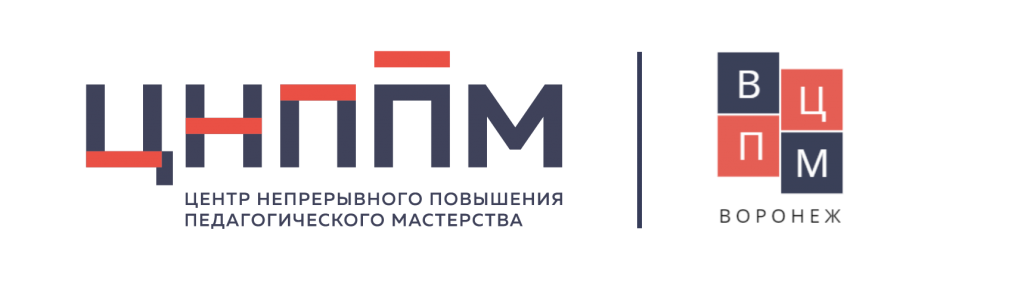 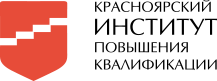 Индивидуальный образовательный маршрутФИО (полностью)Зависнова Александра АлександровнаЗависнова Александра АлександровнаЗависнова Александра АлександровнаЗависнова Александра АлександровнаМуниципалитетАчинский районАчинский районАчинский районАчинский районОрганизацияМБДОУ «Белоярский ДС»МБДОУ «Белоярский ДС»МБДОУ «Белоярский ДС»МБДОУ «Белоярский ДС»ДолжностьВоспитательВоспитательВоспитательВоспитательПрофессиональные дефициты / Задачи на предстоящий периодОбразовательные задачиФормы работы/ взаимодействия по реализации образовательных задачСроки реализации (указать даты / месяц(ы), год)Форма предъявления результата12345Испытываю трудности в организации образовательного процессса по формированию математической грамотности у младших дошкольниковИзучить методическую литературу по финансовой грамотностиПрактики создания условий в ДОУ для индивидуализации педагогического процессаhttps://dl.kipk.ru/enrol/index.php?id=683Тренинг для воспитателей. Изучение математики в детском садуhttps://kladraz.ru/blogs/tatjana-viktorovna-afanaseva/pedagogicheskii-trening-matematika-vokrug-nas.html18 ноября 2022г.28 ноября 2022г Разработать задания по формированию математической грамотности дошкольников.Разработать и провести мастер-класс с воспитателями ДОУ                                                   1.Повысить уровень профессиональной компетентности по формированию математической грамотности у младших дошкольников.Изучить разнообразные формы, методы, технологии, средства работы с детьми по формированию математической грамотности Семинар-практикум «Повышение мастерства педагогов ДОУ по организации работы педагогов в процессе Формирования элементарных Математических представлений у дошкольников.https://nsportal.ru/detskiy-sad/matematika/2016/02/08/seminar-praktikum-povyshenie-masterstva-pedagogov-dou-poВебинар 'Математика в жизни ребенка и 'Математика для жизни'; младшая группа детского сада.https://yandex.ru/video/preview/?filmId=12456730694284895010&from=tabbar&reqid=1636944575482302-5360819567615482919-sas6-5248-baf-sas-l7-balancer-8080-BAL-3242&suggest_reqid=536386497147291585345746840182388&text=%D0%BC%D0%B0%D1%82%D0%B5%D0%BC%D0%B0%D1%82%D0%B8%D1%87%D0%B5%D1%81%D0%BA%D0%B0%D1%8F+%D0%B3%D1%80%D0%B0%D0%BC%D0%BE%D1%82%D0%BD%D0%BE%D1%81%D1%82%D1%8C+%D0%B4%D0%BB%D1%8F+%D0%B4%D0%B5%D1%82%D0%B5%D0%B9+%D0%BC%D0%BB%D0%B0%D0%B4%D1%88%D0%B5%D0%B9+%D0%B3%D1%80%D1%83%D0%BF%D0%BF%D1%8B+%D0%B2%D0%B5%D0%B1%D0%B8%D0%BD%D0%B0%D1%80%D1%8B%2C+%D1%81%D0%B5%D0%BC%D0%B8%D0%BD%D0%B0%D1%80%D1%8B12 Декабря 2022г. 16 Января 2023г. Применить изученный материал на практике.2. Не владею формами, методами, средствами, технологиями работы с детьми по формированию математической грамотности .Овладеть методикой проведения занятия по математической  грамотности.Вебинар «Формирование элементарных представлений у детей дошкольного возраста»https://mpado.ru/obuchenie/vebinary/vebinar-formirovanie-elementarnykh-matematicheskikh-predstavleniy-u-detey-doshkolnogo-vozrasta/#:~:text=%D0%9F%D1%80%D0%B5%D0%BF%D0%BE%D0%B4%D0%B0%D0%B2%D0%B0%D1%82%D0%B5%D0%BB%D1%8C%20%D0%9C%D0%9F%D0%90%D0%94%D0%9E-,%D0%92%D0%B5%D0%B1%D0%B8%D0%BD%D0%B0%D1%80%20%22%D0%A4%D0%BE%D1%80%D0%BC%D0%B8%D1%80%D0%BE%D0%B2%D0%B0%D0%BD%D0%B8%D0%B5%20%D1%8D%D0%BB%D0%B5%D0%BC%D0%B5%D0%BD%D1%82%D0%B0%D1%80%D0%BD%D1%8B%D1%85%20%D0%BC%D0%B0%D1%82%D0%B5%D0%BC%D0%B0%D1%82%D0%B8%D1%87%D0%B5%D1%81%D0%BA%D0%B8%D1%85%20%D0%BF%D1%80%D0%B5%D0%B4%D1%81%D1%82%D0%B0%D0%B2%D0%BB%D0%B5%D0%BD%D0%B8%D0%B9%20%D1%83%20%D0%B4%D0%B5%D1%82%D0%B5%D0%B9%20%D0%B4%D0%BE%D1%88%D0%BA%D0%BE%D0%BB%D1%8C%D0%BD%D0%BE%D0%B3%D0%BE%20%D0%B2%D0%BE%D0%B7%D1%80%D0%B0%D1%81%D1%82%D0%B0%22,-%D0%9F%D1%80%D0%B8%D0%B3%D0%BB%D0%B0%D1%88%D0%B0%D0%B5%D0%BC%20%D0%B2%D0%B0%D1%81%20%D0%BF%D1%80%D0%B8%D0%BD%D1%8F%D1%82%D1%8C20 Февраля 2023г.Разработка и проведение занятий3.Не умею организовать занятия с детьми по формированию математической грамотности у младших дошкольниковПополнить РППС разнообразным дидактическим материалом.Занимательные игры в развитии математических способностей детей дошкольного возрастаhttps://урок.рф/library/zanimatelnie_igri_v_razvitii_matematicheskih_sposo_211905.html13 Марта 2023г.Разработать картотеку игр4.Не владею формами работы с родителями по формированию математической грамотности Изучить разнообразные  формы работы с родителямиВебинар «Формы работы с родителями»Вебинар. Эффективные формы работы с семьей в ДОУМастер – класс «Формирование предпосылок математической грамотности у детей дошкольного возраста через  игровую деятельность»https://infourok.ru/master-klass-formirovanie-predposylok- 028.html17 Апреля 2023г. 17  Мая 2023г.Консультация для родителей по формированию элементарных математических представлений в домашних условиях